	   Sunday, July 27, 2014	   Monday, July 28, 2014	   Tuesday, July 29, 2014	   Wednesday, July 30, 2014	   Thursday, July 31, 2014	   Friday, August 1, 2014	   Saturday, August 2, 20146:00AMHome Shopping  Shopping program.G6:30AMWorld's Toughest Driving Tests    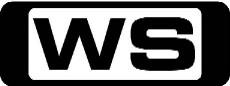 The competition hots up between rival petrolheads Will Mellor and Kirsten O'Brien. The duo go head to head in one of the world's biggest vehicles, the Terex TR100, a dumper truck the size of a house.PG7:30AMHome Shopping  Home ShoppingG8:00AMHome Shopping  Shopping program.G8:30AMHome Shopping  Shopping program.G9:00AMHome Shopping  Shopping program.G9:30AMJust Shoot Me!: Rescue Me (R) 'CC'  Maya and her colleagues recall the circumstances which led to their being hired by Jack.PG10:00AMBig Australia: Cattle Station (R) 'CC'    The Acton Land and Cattle Company own over 15000 square kilometres of land in Australia. Join us as we ride along with the crew as 3000 cattle are mustered across the land.G11:00AMConstruction Zone: Extreme Helicopter    Go behind the scenes and see what it takes to build, operate, maintain and drive the world's ultimate structures.PG11:30AMAround The World In 80 Ways: Falling For Victoria Falls    Dennis and Rob begin their journey to Victoria Falls high above the treacherous 'skeleton coast' of Africa in antique Chinese fighter planes.PG12:30PMEngineering Connections: HMS Illustrious (R)    Richard Hammond unpicks the engineering DNA of the mighty aircraft carrier HMS Illustrious - a floating airport that can deliver a strike force anywhere on the globe at any time.PG1:30PMKings of Construction: JFK - Jet Blue Airlines Terminal (R)    Examine the construction of the Jet- Blue Terminal at JFK Airport - a low cost, no frills project that will have the fastest access air terminal in the world: 30 minutes from curb to plane.PG2:30PMExtreme Engineering: Millau Viaduct (R)    Examine the quest to build the world's highest bridge as part of a major highway connecting Paris with Italy and Spain.PG3:30PMSpecial: Burj Khalifa: Dubai's Vertical City (R)    Immerse yourself in the world of the rich and famous and take a look at what it is like to live, work and play in the World's Tallest Tower.PG4:30PMUltimate Factories: Apache Helicopters    Investigate the construction process of a machine designed and built for one purpose, to seek out and destroy enemy forces.G5:30PMMythbusters: Ancient Death Ray / Skunk Cleaning / What Is Bulletproof? (R) 'CC'    Did the Greek scientist Archimedes set fire to a Roman fleet of ships using only mirrors and sunlight? Will a bulletproof shield really stop a direct hit from a bullet?PG6:30PM7Mate Sunday Movie  9:15PM7Mate Sunday Movie  12:00AMHurling: Hurling Quarter Final    Coverage of the 2014 GAA Football and Hurling Championships.2:00AMHurling: Hurling Quarter Final    Coverage of the 2014 GAA Football and Hurling Championships.4:00AMSpecial: Burj Khalifa: Dubai's Vertical City (R)    Immerse yourself in the world of the rich and famous and take a look at what it is like to live, work and play in the World's Tallest Tower.PG5:00AMUltimate Factories: Apache Helicopters    Investigate the construction process of a machine designed and built for one purpose, to seek out and destroy enemy forces.G6:00AMHome Shopping  Shopping program.G6:30AMHome Shopping  Home ShoppingG7:00AMGood Luck Charlie: Wentz's Weather Girls (R) 'CC'    Teddy convinces Harry Wentz to follow his dream and opens Denver's first weather-themed restaurant.G7:30AMPair Of Kings: Let The Clips Show (R) 'CC'    When the castle explodes, Boomer and Brady must scramble to prove their innocence in the Court of Kinkow.G8:00AMShake It Up: Shrink It Up (R) 'CC'    CeCe and Rocky seek advice from Gary's therapist, Dr. Pepper about their friendship, while Tinka and Gunther try being nice to people for a change.G8:30AMUltimate Spider-Man: Doomed (R)    Spider-Man and his fellow super heroes have their first training session together. After some intense competition, they decide to venture to Latveria to capture the infamous super villain Doctor Doom.G9:00AMNBC Today 'CC' (R)    International news and weather including interviews with newsmakers in the world of politics, business, media, entertainment and sport.10:00AMNBC Meet The Press 'CC' (R)    David Gregory interviews newsmakers from around the world.11:00AMMotor Mate: 1971 - Great Scot! (R)  1971. This was the year of the Stewart- Tyrrell double-act. Ferrari was still the team to beat, and the brute force of the V-12 engine threatened to destroy everything in its wake.12:00PMMotor Mate: 1972 - The Emmo Express (R)  In 1972, Emerson Fittipaldi became the youngest-ever World Champion.1:00PMStarsky & Hutch: Murder On Voodoo Island Part 1 (R)  A pair of dedicated undercover cops use their street smarts and a network of unusual friends as they work the toughest beats in their home of Bay City, California.PG  (V)2:00PMCharlie's Angels: Angels At The Altar (R)    A trio of beautiful policewomen become undercover detectives when a reclusive millionaire assigns them to a series of challenging cases.PG  (V)3:00PMSwamp Men: One Bad Gator    Handlers Cattail and One Bear are called in to relocate three feisty alligators to make room for an aggressive bull alligator named Bad from a nearby wildlife park.PG4:00PMTrucks!: Jeep Wrangler Off-Road Upgrades Part 2    Today on Trucks! We're back on our Wrangler Unlimited to upgrade the stock front and rear axles with lower gears, locking differentials and upgraded axles shafts.PG4:30PMMuscle Car: Pro-Street Dodge Odds And Ends    Business Time, the 1974 Pro Street Dodge Dart, gets the once-over with lots of final details.PG5:00PMHorsepower TV: Deep Breathing Monte Carlo (R)    Mike and Joe build their own a super high performance cold air intake system for their Monte Carlo project car.G5:30PMMythbusters: Quicksand / Appliances In The Bath / Exploding Tattoos (R) 'CC'    Can you really murder someone by dropping an electrical appliance into a bathtub? Does a tattoo react with an MRI's rays? Will killer quicksand take down the MythBusters?PG6:30PMSeinfeld: The Stand-In (R) 'CC'    When Kramer is hired as a stand-in on a soap opera, he befriends a little person. But his advice on how to look taller doesn't sit well with the little persons other friends.PG7:00PMSeinfeld: The Wife (R) 'CC'    Jerry let his girlfriend pose as his wife so that she can receive his dry cleaning discount. But the scam backfires when his family learns of his 'marriage'.PG7:30PMTalking Footy 'CC'    **LIVE**Three-time premiership superstar Tim Watson and arguably the greatest player of all time Wayne Carey sit alongside host and Bulldogs champion Luke Darcy to dissect all the AFL news and issues on and off the football field.PG8:30PMPawn Stars: Ready Set Pawn / Wise Guys (R) 'CC'    The Pawn Stars are presented with a Japanese land mine training kit used to train soldiers during WWII, a fully functional 1941 M3 Armored Scout Truck also from WWII and a 1987 Apple II GS Computer.PG9:30PMAmerican Restoration: Harrison's Vendorlator / Tyler's Promotion / Hot & Salty    **NEW EPISODE**Pawn Star Rick Harrison stops by to get his vintage Pepsi dispenser restored. Then a cement gun from 1915 rolls in followed by a 1920s Alba gramophone, a 1960s rocket-slide and a 1930s pump.PG11:00PMRude Tube: Wild Animals (R)    From the outrageously wacky to the downright rude, see many viral videos, right here on Rude Tube.M11:30PMSportsFan Clubhouse    Monday and Thursday nights in the SportsFan Clubhouse, Bill Woods is joined by some of the biggest names in sport and entertainment for a lively hour in sports news, views and social media.PG12:30AMSwamp Men: One Bad Gator    Handlers Cattail and One Bear are called in to relocate three feisty alligators to make room for an aggressive bull alligator named Bad from a nearby wildlife park.PG1:30AMDisorderly Conduct Caught On Tape (R)  Get up close as we witness incredible bravery and a dedication to duty as the police are on the lookout for Disorderly Conduct!M2:30AMOperation Repo (R)  From luxury boats and planes to expensive sports cars, if you can't make your payments, the Operation Repo team will find you! When it comes to recovering property from deadbeat owners, this colourful team will stop at nothing to get the job done.M3:00AMOperation Repo (R)  From luxury boats and planes to expensive sports cars, if you can't make your payments, the Operation Repo team will find you! When it comes to recovering property from deadbeat owners, this colourful team will stop at nothing to get the job done.M3:30AMMotor Mate: Hot Rod Heaven (R)    We trace the evolution of the hot rod - from its post-war explosion in California, through the days of illegal street-racing, to the international spectator sport of drag racing.6:00AMHome Shopping  Shopping program.G6:30AMHome Shopping  Home ShoppingG7:00AMGood Luck Charlie: Baby Steps (R) 'CC'    Once again, things go awry for Teddy when she tries to win over Spencer's mom.G7:30AMZeke and Luther: Local Heroes (R) 'CC'    Zeke and Luther get a job at the local Game Shack, but their reputation is in jeopardy after they mistakenly assume the store is being robbed.G8:00AMShake It Up: Three's A Crowd It Up (R) 'CC'    Rocky and CeCe are upset when an unknown dance crew gets to perform the opening number on 'Shake It Up, Chicago;' but one crew member named Julio manages to win them over as friends.G8:30AMUltimate Spider-Man: Venom (R)    Spider-Man and the other S.H.I.E.L.D. trainees must fight off Doctor Octopus's latest creation, Venom. Things get complicated when Venom shows up at a party held at Harry Osbourne's place.G9:00AMNBC Today 'CC' (R)    International news and weather including interviews with newsmakers in the world of politics, business, media, entertainment and sport.11:00AMMotor Mate: Heaven And Hell On Earth  Britain’s rawest talent explodes onto the freestyle and race scenes. Shot in the UK and in the USA where the Brits road with California's best and trade hits together at prime riding locations.12:00PMMotor Mate: 1973 - Reign of Stewart (R)  1973 was the year when the legendary Jackie Stewart was crowned as F1 champion for the third and final time.1:00PMStarsky & Hutch: Murder On Voodoo Island Part 2 (R)  A pair of dedicated undercover cops use their street smarts and a network of unusual friends as they work the toughest beats in their home of Bay City, California.PG  (V)2:00PMCharlie's Angels: Fallen Angel (R)    A trio of beautiful policewomen become undercover detectives when a reclusive millionaire assigns them to a series of challenging cases.PG  (V)3:00PMSwamp Men: Most Wanted    The Billie Swamp Safari team decides to relocate the park's most notorious alligator, a 350 kilogram monster, in order to keep better tabs on the ageing reptile.PG4:00PMTrucks!: Project Rolling Thunder Part 12: Fuel, Electrical & Cooling    Today, we're back on Project Rolling Thunder and we're adding power and fuel lines in the chassis and making our own custom aero body mods for style and for brake cooling.PG4:30PMMuscle Car: Edelbrock Mustang Track Car (R)    Rick and Tommy give HorsePower a hand with their '68 Mustang Track Car by re-skinning the roof and giving it a tri-tone, single-stage paint scheme that's a tribute to Vic Edelbrock.PG5:00PMHorsepower TV: 2010 Blown Camaro (R)    HorsePower becomes the first TV show to supercharge Chevy's new factory muscle car, the 2010 Camaro.G5:30PMMythbusters: Boom Lift/Utility Truck / Windows Down vs Air-Con (R) 'CC'    Will Buster overcome the raw power of a 30,000-pound piece of machinery, or will the boom-lift turn into the ultimate medieval catapult? What is the most fuel-efficient way to keep cool in the car?PG6:30PMSeinfeld: The Fire (R) 'CC'    George panics during a fire at his girlfriend's son's birthday party and bolts for an escape route.PG7:00PMSeinfeld: The Opposite (R) 'CC'    As Elaine proudly announces her new promotion, George concludes that all of his instincts in life have been wrong so he decides to do the opposite.PG7:30PMGuinness World Records Gone Wild: It's A Smash    **NEW EPISODE**Some of the most bizarre world record attempts you will ever see; this is insanity at its finest.PG8:30PMWorld's Craziest Fools (R)    Mr T takes a look at some of the craziest clips from around the world. Watch as tyres, alcohol, and people's general stupidity lead to some very funny accidents.PG9:00PMAmerican Dad: Permanent Record Wrecker 'CC'    **NEW EPISODE**Stan is fired from the CIA and the only job he can land is at the local grocery store where Steve is the manager. Meanwhile, Roger bets an annoying coffee shop musician he can outplay him in one week.M9:30PMFamily Guy: Baby Got Black 'CC'    **NEW EPISODE**When Chris begins to date Jerome's daughter, Pam, Jerome forbids it. But when Chris and Pam run away together, Jerome and Peter must work together to find their kids.M  (A)10:00PMKinne 'CC'    **NEW EPISODE**Will Troy Kinne survive a day living inside Facebook? Why are there so many Lies We Just Accept? And can a guy be too confident when Meeting the Parents of his girlfriend for the first time?MA (L,S)10:30PMFamily Guy: Family Goy / Hannah Banana (R) 'CC'    A biopsy reveals a lump on Lois' breast is benign, but also reveals she is Jewish. Meanwhile, Brian helps Stewie get tickets to his favorite teen star's concert, only to learn she has a dark secret.M  (A)11:30PMAmerican Dad: Hot Water (R) 'CC'    Stan is stressed by family life so he buys a hot tub for the backyard. He becomes obsessed and when the tub starts encourages some bad behavior, they are all in trouble.M  (S)12:00AMOperation Repo: Star Wars / Knitter Please / Monkey Business (R)    Matt and Sonia repossess a star wagon from a Hollywood commercial set after dealing with an over bearing film crew. Lou and Sonia confront an angry sewing group putting the team on pins and needles.M12:30AMSportsFan Clubhouse (R)    Monday and Thursday nights in the SportsFan Clubhouse, Bill Woods is joined by some of the biggest names in sport and entertainment for a lively hour in sports news, views and social media.PG1:30AMDisorderly Conduct Caught On Tape (R)  Get up close as we witness incredible bravery and a dedication to duty as the police are on the lookout for Disorderly Conduct!M2:30AMOperation Repo (R)  From luxury boats and planes to expensive sports cars, if you can't make your payments, the Operation Repo team will find you! When it comes to recovering property from deadbeat owners , this colourful team will stop at  nothing to get the job done.M3:00AMOperation Repo (R)  From luxury boats and planes to expensive sports cars, if you can't make your payments, the Operation Repo team will find you! When it comes to recovering property from deadbeat owners , this colourful team will stop at  nothing to get the job done.M3:30AMFerrari: Ferrari at 60 (R)  Ferrari at Sixty charts the history of the marque, from Enzo Ferrari's involvement with Alfa Romeo, through the greatest cars to today's incredible gatherings around the world.6:00AMHome Shopping  Shopping program.G6:30AMHome Shopping  Home ShoppingG7:00AMGood Luck Charlie: T-Wrecks (R) 'CC'    Teddy takes her volleyball coach's advice to be more aggressive a little too seriously.G7:30AMZeke and Luther: Super Shredder (R) 'CC'    Zeke and Luther convince Mitch, an amateur hanging around the skate park, to try skateboarding full-time. They soon discover they convinced their favourite wrestler to quit his day job.G8:00AMShake It Up: Shake It Up, Up And Away - Part 1 (R) 'CC'    CeCe tricks Rocky into going to LA to audition for a reality dance show.G8:30AMUltimate Spider-Man: Flight Of The Iron Spider (R)    When Spider-Man meets Iron Man, one of his favourite super heroes, he receives an Iron Spider suit developed specially for him by Tony Stark. But Spidey must learn how to operate the complex suit.G9:00AMNBC Today 'CC' (R)    International news and weather including interviews with newsmakers in the world of politics, business, media, entertainment and sport.11:00AMMotor Mate: Hulme & McClaren (R)  You can't fail to be hooked by Messrs Clark, Hill, Hulme, Stewart and Surtess thundering round Brands in Ferrari, Lola, Lotus and McLaren racers.12:00PMMotor Mate: 1974 - Down to the Last Lap (R)  1974 was the year of change in Formula One. Defending champion Jackie Stewart had retired from racing, creating a power vacuum that sucked a host of racers into the battle for the World Championship.1:00PMStarsky & Hutch: Fatal Charm (R)  A pair of dedicated undercover cops use their street smarts and a network of unusual friends as they work the toughest beats in their home of Bay City, California.PG  (V,A)2:00PMCharlie's Angels: Caged Angel (R)    A trio of beautiful policewomen become undercover detectives when a reclusive millionaire assigns them to a series of challenging cases.PG  (V)3:00PMShannon's Legends Of Motorsport (R)    Neil Crompton, Australia's premier motoring commentator brings to life the history of Australian Motorsport with rarely seen historical footage from Seven's extensive archives dating from the '60's to the '90's.PG4:00PMTrucks!: Jeep Wrangler Off-Road Upgrades! Part 3    Today, we're adding some trail protection along with new seats and better exhaust to our Wrangler LJ then, we'll flex it out to test our new long arm suspension system.PG4:30PMMuscle Car: Altered E-Go Exhaust (R)    MuscleCar's A/FX drag car, Altered E-Go, gets a full custom exhaust including hand-fabbed cutout headers. Rick shows how to make your own mufflers.PG5:00PMHorsepower TV: Battle Of The Big Blocks (R)    Which monumental motor will make the most horsepower... the Chevy 454 or the Ford 460? Joe and Mike build one of each in the HorsePower shop.G5:30PMMythbusters: Exploding House / Needle In A Haystack / Talking To Plants (R) 'CC'    Just how hard is it to find a needle in a haystack? Are the toxic fumes of roach foggers and bug bombs really an explosive combination? Will talking to your plants really help them grow?PG6:30PMSeinfeld: The Raincoats - Part 1 & 2 (R) 'CC'    Kramer's moneymaking scheme to sell vintage raincoats designed by Jerry's dad backfires when Morty has to depend on his Florida neighbor to get the goods to New York.PG7:30PMPawn Stars: Robosaurus / Harrison For President (R) 'CC'    The Pawn Stars come face-to-face with the 31-ton mammoth Robosaurus. And later, Chumlee and the Old Man have an opportunity to buy a box of unopened, pre-embargo Cuban cigars.PG8:30PMHardcore Pawn: The Outsider / Les Hunts A Thief    **NEW EPISODE**Seth brings in a consultant in a desperate bid to increase their retail business in the wake of the gold price crash. Then, Les begins to suspect one of his employees is a thief.M9:30PMAmerican Pickers: Pandora's Box / Airstream Dream (R)    Mike and Frank are cruising around but the van reeks and the hunt is on to find out why. Then the guys track down a lifetime picker whose property is packed with killer stuff.PG11:30PMRude Tube: Pranksters (R)    From the outrageously wacky to the downright rude, see many viral videos, right here on Rude Tube.M12:00AMDisorderly Conduct Caught On Tape (R)  Get up close as we witness incredible bravery and a dedication to duty as the police are on the lookout for Disorderly Conduct!M1:00AMSwamp Men: Newbies (R)    The Park Director, Ed, has his hands full when an 11-foot alligator takes up residence under an airboat dock, while Shea and Matt try to prove to their boss they have what it takes.PG2:00AMHome Shopping  Shopping program.G2:30AMHome Shopping  Shopping program.G3:00AMHome Shopping  Shopping program.G3:30AMSons And Daughters (R) 'CC'  David takes matters into his owns hands, and is shattered when they go horribly wrong.G4:00AMMotor Mate: Hulme & McClaren (R)  You can't fail to be hooked by Messrs Clark, Hill, Hulme, Stewart and Surtess thundering round Brands in Ferrari, Lola, Lotus and McLaren racers.5:00AMMotor Mate: 1974 - Down to the Last Lap (R)  1974 was the year of change in Formula One. Defending champion Jackie Stewart had retired from racing, creating a power vacuum that sucked a host of racers into the battle for the World Championship.6:00AMHome Shopping  Shopping program.G6:30AMHome Shopping  Home ShoppingG7:00AMGood Luck Charlie: Teddy And The Bambino (R) 'CC'    The end of Amy's maternity brings chaos as the Duncan family juggles babysitting Toby and Charlie.G7:30AMZeke and Luther: Little Bro, Big Trouble (R) 'CC'    Luther tries to spend time with his little brother Roy, but when Roy is unimpressed, he picks the Plunk brothers to be his new role models.G8:00AMShake It Up: Shake It Up, Up And Away - Part 2 (R) 'CC'    CeCe tricks Rocky into going to LA to audition for a reality dance show.G8:30AMUltimate Spider-Man: Why I Hate The Gym (R)    When the villainous Taskmaster goes undercover as Midtown High's gym teacher to find Spider-Man, Spidey and White Tiger must put aside their differences to save their friends.G9:00AMNBC Today 'CC' (R)    International news and weather including interviews with newsmakers in the world of politics, business, media, entertainment and sport.11:00AMMotor Mate: Dodge Viper Story (R)  Hear from the key players in the creation of the Viper and from those currently involved in the designing and building of Dodge Vipers present and future.1:00PMStarsky & Hutch: I Love You Rosey Malone (R)  A pair of dedicated undercover cops use their street smarts and a network of unusual friends as they work the toughest beats in their home of Bay City, California.PG2:00PMCharlie's Angels: Angels On The Street (R)    A trio of beautiful policewomen become undercover detectives when a reclusive millionaire assigns them to a series of challenging cases.M  (A)3:00PMSwamp Men: Newbies (R)    The Park Director, Ed, has his hands full when an 11-foot alligator takes up residence under an airboat dock, while Shea and Matt try to prove to their boss they have what it takes.PG4:00PMTrucks!: Project ClasSix Part 10: Interior & Exhaust    Today, Project ClasSix is getting an new interior makeover that matches it's style and only costs about a hunderd bucks! Then, we'll make and install an inexpensive parts store glass-pak exhaust!PG4:30PMMuscle Car: Plan Your Next Project! (R)    Get tips on choosing your next project and planning a budget. Rick and Tommy take a trip to the salvage yard to choose a low-budget vehicle to restore.G5:00PMHorsepower TV: Twin Turbo Dodge Challenger (R)    A HorsePower first! Mike and Joe bring in a new Dodge Challenger to turbocharge its 6.1 liter Hemi engine. It's all done without any cutting or modification of the factory car.G5:30PMMythbusters: Brace Position / Cell Phone vs Drink Driving (R) 'CC'    Is talking on your cell phone while driving more dangerous than driving drunk? The MythBusters test the efficacy of that familiar brace position that airlines outline in their safety procedures.PG6:30PMSeinfeld: The Opposite (R) 'CC'    As Elaine proudly announces her new promotion, George concludes that all of his instincts in life have been wrong so he decides to do the opposite.PG7:00PMSeinfeld: The Chaperone (R) 'CC'    Jerry asks a Miss America pageant contestant, Miss Rhode Island out on a date. However they have to have a chaperone so Kramer volunteers.PG7:30PMDoomsday Preppers: Back To The Stone Age    **NEW EPISODE**Arizona dad Tim Ralston is prepared for an electromagnetic pulse attack on America. Jason Charles is a New York firefighter preparing for the eruption of the Yellowstone super volcano.PG  (A,V)8:30PMTattoo Nightmares: Baywatch Bimbo!    **NEW EPISODE**Jasmine rescues a former 90's beach babe whose bad ink is drowning her career, Big Gus' client is eager to drop his pants to change his game and Tommy helps a father honor his son.M9:00PMTattoo Nightmares: Dr Death (R)    Jasmine gets a horrific reminder of how explosive relationships can be, Gus fights a grim tattoo so evil it leaves a trail of death and Tommy guides a client to the light after one unholy disaster.M9:30PMBad Ink: Baby Mama Tattoo Drama / All Is Fair In Love And Ink (R)    Dirk comes to the rescue of a new Mom who is convinced her bad tattoo is terrifying her baby. Then the guys get a call from a girl who desperately wants her boyfriend's arm tattoo of his ex removed.M10:30PMOperation Repo: Granny Cruelest / Go Down With The Ship   Carlos and Ronnie try to reason with an irresponsible retro racist. Then the whole team head out on their most dangerous repo ever repo a yacht from a gun-wielding drug lord debtor and his employees.M 11:00PMOperation Repo: Give Me An A / Pocket Rocketeer / Hide and Seek (R)    Sonia and Froy repossess a car from a promiscuous professor and his angry student bodies. Sonia and Lyndah find gang trouble when they go for a voluntary repo.M11:30PMSportsFan Clubhouse    Monday and Thursday nights in the SportsFan Clubhouse, Bill Woods is joined by some of the biggest names in sport and entertainment for a lively hour in sports news, views and social media.PG12:30AMZoom TV (R)    Zoom TV explores everything that drives, flies and floats; focusing on their functions, versatility and of course, reliability.PG1:00AM7mate Late Movie: Mystery of the Crystal Skulls (R) (2008)    Travel the globe in search of the thirteen mystical and powerful crystal skulls. Skulls thought to be one of the thirteen have shown up, but their authenticity is questionable. Which are real? Starring LESTER HOLT.PG  (A)3:30AMDisorderly Conduct Caught On Tape (R)  Get up close as we witness incredible bravery and a dedication to duty as the police are on the lookout for Disorderly Conduct!M4:30AMSwamp Men: Newbies (R)    The Park Director, Ed, has his hands full when an 11-foot alligator takes up residence under an airboat dock, while Shea and Matt try to prove to their boss they have what it takes. Starring ED WOODS.PG5:30AMHome Shopping  Home Shopping6:00AMHome Shopping  Shopping program.G6:30AMHome Shopping  Home ShoppingG7:00AMGood Luck Charlie: Team Mom (R) 'CC'    When Teddy's volleyball team loses a couple games, new 'team mom' Amy invites teammates Kelsey and Vonnie over for a team-bonding sleepover.G7:30AMZeke and Luther: Seoul Bros (R) 'CC'    After Zeke and Luther meet world- famous skate manager Max Randall, they decide to do whatever it takes to become his famous skateboarding clients.G8:00AMShake It Up: Beam It Up (R) 'CC'    At the Halloween dance, Rocky tries to prove to CeCe that you can't judge a book by its cover.  Meanwhile, Flynn suspects his new neighbour Zane is an alien.G8:30AMUltimate Spider-Man: Exclusive (R)    Spider-Man finally agrees to a video interview with Mary Jane, and she gets the exclusive scoop when she records Spidey and Hulk in an all-out battle across Manhattan.G9:00AMNBC Today 'CC' (R)    International news and weather including interviews with newsmakers in the world of politics, business, media, entertainment and sport.11:00AMMotor Mate: Extreme 4WD and Off Road (R)  From Surrey to the Sahara, travel through three continents looking for the most unusual off-roaders around.12:30PMMotor Mate: Donington Grand Prix 1937/1938 (R)    Take a look at the legendary 1937 and 1938 Grand Prix's at the Donnington Park circuit.1:00PMStarsky & Hutch: Murder Ward (R)  A pair of dedicated undercover cops use their street smarts and a network of unusual friends as they work the toughest beats in their home of Bay City, California.PG  (V)2:00PMCharlie's Angels: The Prince And The Angel (R)    A trio of beautiful policewomen become undercover detectives when a reclusive millionaire assigns them to a series of challenging cases.PG  (V)3:00PMSwamp Men: Croc Escape (R)    For the staff of Billie Swamp Safari, dealing with aggressive alligators is all in a day's work, but when a nine-foot Nile crocodile gets loose, everyone goes on high alert.PG4:00PMTrucks!: Super Dually Part 8: Steering Shaft, Headlight Buckets,    Today, Project SuperDually is getting an extended steering shaft, new headlight buckets, paint under the hood and a new exhaust!PG4:30PMMuscle Car: Project Blue Collar Buick Debut (R)    MuscleCar unveils the plans for Project Blue Collar Buick, a '73 Century with a restoration budget of under $10K. The guys go on an engine-hunt, bring back a Buick 455, and tear it down.G5:00PMHorsepower TV: Wyo Tech Warrior (R)    Six recent Wyo Tech grads invade the Horsepower shop to rebuild a U.S. Army soldier's 1982 Camaro.G5:30PMMythbusters: Ming Dynasty Astronaut / Free Energy / Fan Of Death (R) 'CC'    Will Buster survive an explosive launch into space? Will a stunt double lose his head at the hands of a killer fan, as the MythBusters search for a source of free energy?PG6:30PMSeinfeld: The Big Salad (R) 'CC'    Jerry is stunned to learn that his girlfriend not only went out with, but was dumped by Newman.PG7:00PMAFL Pre-Game Show 'CC'    **LIVE**Join the Friday Night Footy team for all the news, views, issues and fun inside the footy world.7:30PM7Mate Friday Night Movie: Lemony Snicket's A Series Of Unfortunate Events (R) 'CC' (2004)    When a massive fire kills their parents, three children are delivered to the custody of their greedy and distant cousin Count Olaf, who is secretly plotting to steal their parents' vast fortune. Starring JIM CARREY, JUDE LAW, MERYL STREEP, EMILY BROWNING and LIAM AIKEN.PG  (A,V)9:35PM7Mate Friday Night Movie  11:50PM7Mate Friday Night Movie: Battlestar Galactica: The Plan (R)    When the initial Cylon attack against the Twelve Colonies fails to achieve complete extermination of human life as planned, twin Number Ones embedded on Galactica and Caprica must improvise to destroy the human survivors. Starring EDWARD JAMES OLMOS, DEAN STOCKWELL, MICHAEL TRUCCO, GRACE PARK and MICHAEL HOGAN.AV  (V)2:10AMDisorderly Conduct Caught On Tape (R)  Get up close as we witness incredible bravery and a dedication to duty as the police are on the lookout for Disorderly Conduct!M3:10AMSwamp Men: Croc Escape (R)    For the staff of Billie Swamp Safari, dealing with aggressive alligators is all in a day's work, but when a nine-foot Nile crocodile gets loose, everyone goes on high alert. Starring ED WOODS.PG4:10AMHorsepower TV: Wyo Tech Warrior (R)    Six recent Wyo Tech grads invade the Horsepower shop to rebuild a U.S. Army soldier's 1982 Camaro.G4:30AMMotor Mate: Extreme 4WD and Off Road (R)  From Surrey to the Sahara, travel through three continents looking for the most unusual off-roaders around.6:00AMSearch & Restore: '94 GMC Part III (R)    She works to feed needy kids, he works the 12hr night shift, together the Rowes  have fostered some 30 children. We found the couple asking for help fixing his daily driver, a 94 GMC 1500.PG6:20AMMarket Values: Berlin    Explore East Berlin's traditional Gendarmenmarkt - a market best known for 'Christmas magic' and it's foods and delicacies, pastries, jewellery, beverages, hand crafts as well as night concerts.PG7:00AMWorld's Toughest Driving Tests (R)    Will and Kirsten battle it out in the Romanian Army's frontline combat tank, the TR-85. It takes 12 weeks to train a tank driver so can Kirsten and Will master the skills in just 3 days?PG8:00AMHome Shopping  Shopping program.G8:30AMHome Shopping  Shopping program.G9:00AMSpecial: Targa Tasmania 2014 (R)    A tarmac rally that travels over 2000kms with over 40 competitive stages on closed roads for the true motoring enthusiast, catering for up to 300 selected cars approved by invitation.10:00AMZoom TV    Zoom TV explores everything that drives, flies and floats; focusing on their functions, versatility and of course, reliability.PG10:30AMHook Line and Sinker: Circumnavigation Pt1    In the footsteps of Bass and Flinders; the Hook, Line and Sinker crew plan to circumnavigate Tasmania. Part 1 of this epic journey includes fishing for tuna, squid and the little known Ray's Bream.PG11:30AMMark Berg's Fishing Addiction: Whyalla With Mick    Fishing expert Mark Berg visits some of the best fishing destinations around. Chasing a wide variety of fish, Mark is always hoping to capture a new species or develop a new technique.PG12:30PMSeven's V8 Supercars 2014: Ipswich 300 'CC'    Details TBC1:00PMV8 Xtra 'CC'   Join Neil Crompton and his team for all the latest V8 news.NC 1:30PMSeven's V8 Supercars 2014: Ipswich 300 'CC'    **LIVE**Details TBC2:30PMSeven's V8 Supercars 2014: Ipswich 300 'CC'    **LIVE**Details TBC3:30PMSeven's V8 Supercars 2014: Ipswich 300 'CC'    **LIVE**Details TBC4:30PMSeven's V8 Supercars 2014: Ipswich 300 'CC'    **LIVE** Details TBC5:30PMMythbusters: Brown Note / Chinese Water Torture / Blown Away (R) 'CC'    Will Adam be able to withstand subsonic frequencies, or will adult diapers be his only hope with the Brown Note? Is a constant drip of water falling on your head really unbearable torture?PG6:30PM7Mate Saturday Night Movie  9:30PM7Mate Saturday Night Movie  12:10AMSearch & Restore: '94 GMC Part III (R)    She works to feed needy kids, he works the 12hr night shift, and together the Rowes have fostered some 30 children. We found the couple asking for help fixing his daily driver, a 94 GMC 1500.PG12:35AMTrucks!: ClasSix Part 5: Faux-Tina (R)    We're painting our '49 Chevy with brushes and a roller to create a look that takes mother nature 50 years to create.PG1:00AMZoom TV (R)    Zoom TV explores everything that drives, flies and floats; focusing on their functions, versatility and of course, reliability.PG1:30AMGaelic Football: Football, Round 4B   **LIVE** Coverage of the 2014 GAA Football and Hurling Championships.4:00AMGaelic Football: Football Round 4B    **LIVE**Coverage of the 2014 GAA Football and Hurling Championships.